Štitnik od povratnog toka RSK 180Jedinica za pakiranje: 1 komAsortiman: K
Broj artikla: 0092.0430Proizvođač: MAICO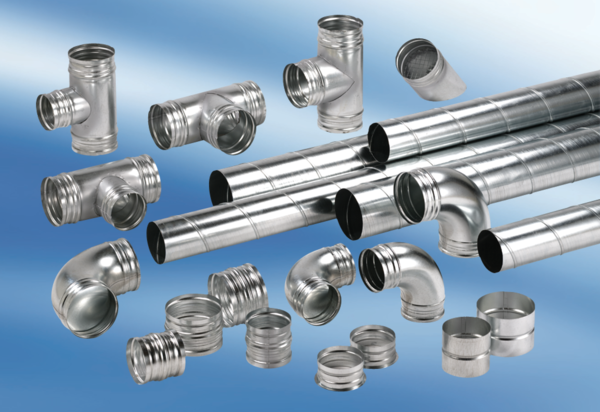 